Lissajouskrommen

Een Lissajouskromme is een kromme  (meetkundige figuur) met als parametrisering 
 ,
waarbij  constanten zijn met  ,   en  een parameter is die een bepaald interval  doorloopt.
 is begrensd, want voor elk punt  van  geldt dat   en .
We kunnen de parametrisering herschrijven als
 ,    
waarbij     en   .  Hierbij is  weer een parameter.
Derhalve mogen we er van uit gaan dat  als parametrisering heeft:
 .										             (1)

Soms zullen we, ter wille van de afkorting, gebruik maken van de functies
  en .

I)  We onderzoeken eerst het geval dat  .    
Met de somformule voor de sinus volgt:
,
 						                        (2)
[hierbij is gebruikt dat  ] .  We onderscheiden twee gevallen.
I)1    , dus    voor een zeker geheel getal .
Uit (2) blijkt dat alle punten  van  liggen op het lijnstuk met vergelijking
 , waarbij   en .
Deze vergelijking is nog eenvoudiger te schrijven als
    ,  als  een even getal is en   ,  als  een oneven getal is.
I)2   .  Kwadrateren van beide leden van (2) geeft:
 , 
 ,
 .					            	          (3)

We maken nu gebruik van het volgende bekende resultaat uit de analytische meetkunde 
(dat we hier niet zullen bewijzen).
Beschouw de kromme Γ gegeven door de vergelijking 
 .  Noem .  Dan geldt:
	 ;
	 ;
              .  
Voor de vergelijking in (3) geldt:  
 
dus  is een  Als   (d.w.z.    voor een zeker geheel getal ) dan valt in (3) de mengterm weg en de vergelijking kan herleid worden tot     
Dit stelt een ellips voor met de coördinaatassen als symmetrieassen indien   en het stelt de cirkel met middelpunt  en straal  voor als .  Als de mengterm in(3) niet wegvalt, dan kan men met (m.b.v. de analytische meetkunde) aantonen dat  een scheve ellips is, d.w.z. dat elk van de twee symmetrieassen van  niet evenwijdig is aan een van de coördinaatassen.
We hebben hiermee het volgende gevonden.

Stelling 1
Laat de kromme  gegeven zijn door    .   
Dan geldt:
 ,  met  geheel   ⟹     is het lijnstuk :    ;
 ,  met  geheel   ⟹     is het lijnstuk :    ;
,  met  geheel   ∧     ⟹     is de ellips:   ;
,  met  geheel   ∧     ⟹     is de cirkel:    ;
   ∧     ⟹     is een scheve ellips met middelpunt  .
We geven een aantal voorbeelden van de situaties in stelling 1. 
                       

II)   We bekijken nu het geval dat  .
Neem aan dat  alle reële getallen doorloopt. We willen eerst onderzoeken onder welke voorwaarde de kromme  gesloten is, d.w.z. dat de punten gegeven door (1)  na verloop van tijd () weer dezelfde figuur doorlopen. Anders uitgedrukt:  onder welke voorwaarde bestaat er een positief getal  zodanig dat voor alle reële getallen  geldt    én  ,  oftewel
 							    	              (4)
én  
. 								 (5)Neem eerst aan dat zowel aan (4) als aan (5) voldaan is voor alle reële getallen .
Door  te nemen in (4) vinden we dat   en dit impliceert dat 
 voor een zeker geheel getal .Door  in (5) zodanig te kiezen dat   
(dus   ) vinden we dat  , zodat  voor een zeker geheel getal .  Er volgt dat  ,  dus    is een rationaal getal.      
Omgekeerd neem aan dat    een rationaal getal is, zeg    met  en  gehele getallen die
 zijn. De functies   en   zijn periodiek met
  en   .   Noem    en  .     
Er geldt:  ,  dus   .  
Noemen we   , dan is voldaan aan
  en    voor alle reële getallen .
Dit betekent dat de kromme  gesloten is.  We vatten samen wat gevonden hebben.

Stelling 2
 is gesloten   ⟺     is een rationaal getal. 

We zullen vanaf nu slechts gesloten Lissajouskrommen beschouwen.
Dan is    gelijk aan een rationaal getal   , waarbij  en  gehele getallen zijn.
Er volgt dat  .  In de parametrisering       vervangen we de parameter  door de parameter   . De parametrisering wordt dan  
   en dit beschrijft dezelfde kromme .
Dit doet inzien dat we mogen aannemen dat  en  zelf gehele getallen zijn.
Stel dat de grootste gemeenschappelijke deler van  en  gelijk is aan , ook wel kort genoteerd als ggd.  Dan bestaan er gehele getallen  en  die geen gemeenschappelijke positieve delers   hebben, zodanig dat    en  .  Vervangen we in de parametrisering
   de parameter  door de parameter  , dan krijgen we de parametrisering      die dezelfde kromme beschrijft, waarin nu, zoals reeds opgemerkt,   en  geen gemeenschappelijke positieve delers   hebben.  
Derhalve kunnen en zullen we in het vervolg aannemen:
         en  zijn gehele getallen ongelijk aan nul met ggd 

Een punt van een Lissajouskromme heet een keerpunt indien in dat punt zowel de waarde en de waarde een uiterste waarde heeft. We schrijven  tijdelijk voor het gemak in de vorm  .
In een keerpunt moet gelden dat    en  ,  dus   en  .
Dit is gelijkwaardig met    en  , voor zekere gehele getallen  en .  Er volgt dat    .  
Omgekeerd als    deze vorm heeft, dan geldt dat   .
Noemen we de gemeenschappelijke waarde van deze twee breuken  , dan volgt dat
   en  ,  dus    en  .
In dit geval heeft  voor deze waarde een keerpunt. We vatten dit samen.

Stelling 3
De kromme  gegeven door     heeft een keerpunt      
   voor zekere gehele getallen  en .

Het resultaat in stelling 3 kunnen we nog verfijnen.  Laat  en  getallen zijn met 
  en  . Dan geldt:
  is een keerpunt van 
⟺   er bestaat een getal  en er zijn gehele getallen  en  zodanig dat
          en   
⟺   er bestaan gehele getallen  en  zodanig dat 
            
⟺   er bestaan gehele getallen  en  zodanig dat    .

Hiermee is de volgende verfijndere versie van stelling 3 gevonden.  

Stelling 3a
Laat  en  getallen zijn met    en  .
 is de kromme gegeven door     .  Dan geldt:
  is een keerpunt van 
⟺   er bestaan gehele getallen  en  zodanig dat    .

We onderzoeken eerst nog verder het interessante speciale geval   (dus .
De kromme   gegeven door     heeft volgens stelling 3 precies dan een keerpunt als      voor zekere gehele getallen  en .
Dit laatste is juist dan het geval als  en  beide oneven getallen zijn. Samenvattend:

Stelling 4
 gegeven zijn door     .
Dan geldt:
 heeft een keerpunt    ⟺        voor zekere gehele getallen  en    ⟺   
 en  zijn beide oneven getallen.Hieronder staan twee voorbeelden van de situatie in stelling 4.Het geval   onderzoeken we nog wat diepgaander om informatie te verkrijgen over het aantal keerpunten en de onderlinge ligging van die punten.  Het aantal keerpunten is natuurlijk maximaal 4.
Neem aan  minstens één keerpunt heeft. Omdat    en  , voor alle reële getallen , is  puntsymmetrisch t.o.v. de oorsprong. Dit impliceert dat  twee keerpunten heeft die elkaars spiegelbeeld zijn bij spiegelen t.o.v. de oorsprong.  We zullen aantonen dat er niet meer dan twee keerpunten zijn en bovendien nagaan wanneer de twee keerpunten  en  zijn en wanneer de keerpunten  en  zijn. We kunnen gelet op stelling 4 aannemen dat
  en   ,  voor zekere gehele getallen  en  , waarbij
  en  .  Laat voor  en σ gelden dat
  en  .

Volgens stelling 3a geldt: 
 heeft het keerpunt 
⟺   er zijn gehele getallen  en  zodanig dat                                			(6)
We zullen aantonen dat het criterium in (6) gelijkwaardig is met  .
Stel dat aan (6) is voldaan. Kruiselings vermenigvuldigen geeft
  en dit is te herschrijven tot
.
We zien hieraan dat    deelbaar is door 4.  Evident is echter dat    voor alle mogelijke tekens van  , ε  en  slechts de waarden  en  kan aannemen. Er volgt dat 
 , dus  . Omgekeerd stel dat er geldt dat .  Door teller en noemer van de breuk    met    te vermenigvuldigen vinden we
 ,
dus er is aan (6) voldaan als we nemen    en  .Hiermee is aangetoond dat (6) gelijkwaardig is met  
Merk op dat   betekent dat  en  dezelfde rest hebben bij deling door 4 en dat   betekent dat  en  een ongelijke rest hebben bij deling door 4.
Uit    en    volgt dat    en uit    en    volgt dat
 .  Hiermee is het volgende afgeleid.

Stelling 5
 gegeven zijn door   .
Neem aan dat  een keerpunt heeft (dus  en  zijn beide oneven).
Dan geldt:
1)    heeft precies twee keerpunten die gespiegeld liggen t.o.v. de oorsprong.
2)    heeft de keerpunten  en   ⟺  
        en  hebben dezelfde rest bij deling door 4.
3)    heeft de keerpunten  en   ⟺    
        en  hebben een ongelijke rest bij deling door 4.

We onderzoeken nu meer in detail de keerpunten van de kromme  gegeven door
gegeven door    ,  
waarbij we nog steeds aannemen dat   en  gehele getallen  zijn waarvan de grootste gemene deler gelijk is aan 1.
Het criterium     voor zekere gehele getallen  en  uit stelling 3 voor een keerpunt willen we vertalen naar een directe betrekking tussen  en  (waarin geen  en  voorkomen).
  is na kruiselings vermenigvuldigen te herleiden tot
 .  Hieruit blijkt dat  een geheel getal is.
Laten we dit getal  noemen;  dan , dus   .   
Er bestaat juist dan een keerpunt voor   als er gehele getallen  en  bestaan zodanig dat  .                                                                                                                               (7)
De vraag is welke gehele getallen  hieraan voldoen.
We gebruiken nu het volgende bekende resultaat uit de elementaire getaltheorie
(dat we hier niet zullen bewijzen) .
         als  en  gehele getallen  zijn met ggd, dan is elk geheel getal 
         te schrijven in de vorm   voor zekere gehele getallen  en .                           (8)
We onderscheiden nu twee gevallen.
A)    en  zijn beide oneven. Dan is het rechterlid van de betrekking in (7) altijd even, dus kan geen enkel oneven getal  in de vorm   geschreven worden.  Neem nu een willekeurig even getal  ( geheel). Er bestaan volgens (8) 
gehele getallen  en  zodanig  . Dit geeft:
  en dit is van de vorm gegeven door (7) omdat 
  en  oneven getallen zijn. 
Elk even getal  is daarom te schrijven in de vorm gegeven door (7).   
Voor  geldt dat   .  Hierbij is  een willekeurig geheel getal.   
B)  Precies één van de getallen  en  is even.  Dan is het rechterlid van de betrekking in (7) altijd oneven dus kan geen enkel even getal  in de vorm  geschreven worden. Neem nu een willekeurig oneven getal . Volgens (8) bestaan er gehele getallen  en  zodanig  . Er zijn 4 subgevallen:
B)1   is even (dus  en  zijn oneven) en  is oneven;
B)2    is even (dus  en  zijn oneven) en  is even;
B)3    is even (dus  en  zijn oneven) en  is oneven;
B)4    is even (dus  en  zijn oneven) en  is even.
In de gevallen B)1 en B)3 is    een schrijfwijze van  in de vorm (7);
In de gevallen B)2 en B)4 is    een schrijfwijze van  in de vorm (7). Hiermee is aangetoond dat elk oneven getal  te schrijven is in de vorm (7).
Deze analyses leiden tot het volgende resultaat.


Stelling 6
Laat de kromme  beschreven worden door    .
I)    Als  en  beide oneven zijn, dan geldt:  
        heeft een keerpunt  ⟺    voor een zeker geheel getal .   
II)  Als precies één van de getallen  en  even is, dan geldt:
        heeft een keerpunt  ⟺   voor een zeker oneven getal .  

Vervolgens onderzoeken we het aantal en de locatie van de keerpunten van de kromme  beschreven worden door    .   Aangenomen wordt dat  een keerpunt heeft. 
Eerst bekijken we het geval dat  en  beide oneven zijn. Volgens stelling 6 geldt dan dat    voor een zeker geheel getal . We kunnen stellen    en    voor zekere gehele getallen  en  , waarbij    en  .  
Verder nemen we voor ε  en σ  getallen die elk gelijk zijn aan 1 of .  
Met behulp van stelling 3a vinden we:
  is een keerpunt van  
⟺   er zijn gehele getallen  en  zodanig dat                      
⟺   er zijn gehele getallen  en  zodanig dat  
                                                                                     (9)
Uit (9) volgt direct dat    voor een zeker geheel getal , dus
  voor een zeker geheel getal    (  is even!).   
Dit is ook zo uit te drukken dat de getallen  en   dezelfde pariteit hebben, d.w.z. dat ze beide even of beide oneven zijn. Omgekeerd stel dat  en   dezelfde pariteit hebben. Dan volgt dat er een geheel getal  bestaat zodanig dat   , dus
. We willen nagaan of er gehele getallen  en  bestaan zodanig dat (9) geldt.
Dan zou moeten gelden dat  , oftewel  .  Volgens (8) bestaan er inderdaad gehele getallen  en  waarvoor dit geldt. Dit betekent dat   een keerpunt is van . Het criterium    en   hebben dezelfde pariteit  werken we nog verder uit.  Neem eerst aan dat   en  dezelfde rest hebben bij deling door 4, d.w.z.  .  Dan  .  Hiermee vinden we:
  is een keerpunt van 
⟺   ( is even  en  )  of  ( is oneven  en  .
Vervolgens nemen we aan dat   en  een ongelijke rest hebben bij deling door 4, 
d.w.z.  .  Dan  .  Dit geeft:
  is een keerpunt van 
⟺   ( is even  en  )   of  ( is oneven  en  . We merken op dat uit deze beschouwingen volgt dat er in alle gevallen precies twee keerpunten zijn die gespiegeld liggen t.o.v. de oorsprong. Immers als , dan zijn de keerpunten  en  , en als dan zijn ze  en . Hiermee is het volgende resultaat gevonden.
Stelling 7
Laat de kromme  beschreven worden door    ,
waarbij  en  beide oneven zijn. We nemen aan dat  een keerpunt heeft, dus 
  voor een zeker geheel getal . Dan is voldaan aan:
A)   als  en  dezelfde rest hebben bij deling door 4, dan geldt
  is een keerpunt  ⟺   ( is even  en  )   of  ( is oneven  en  ; 
B)  als  en  een ongelijke rest hebben bij deling door 4, dan geldt:
  is een keerpunt  ⟺   ( is even  en  )   of  ( is oneven  en  ;
C)   heeft precies twee keerpunten die gespiegeld liggen t.o.v. de oorsprong.

Voorbeeld van geval A) van stelling 7:
Voorbeeld van geval B) van stelling 7Dan moeten we nu het geval analyseren dat precies één van de getallen  en  even is,
waarbij we aannemen dat  een keerpunt heeft. Volgens stelling 6 geldt dan dat
  voor een zeker oneven getal .  Stel   waarbij  en  geheel is.  
Verder stellen we    en   , waarbij   ,   
en  .  Voor ε  en σ  nemen we weer getallen die elk gelijk zijn aan 1 of .
Toepassen van stelling 3a geeft:
  is een keerpunt van  
⟺   er zijn gehele getallen  en  zodanig dat                       
⟺   er zijn gehele getallen  en  zodanig dat  
.  				                               (10)      
Stel dat aan (10) voldaan is.  Dan volgt direct dat   voor een zeker geheel getal .                                                           

Omgekeerd stel dat geldt    voor een zeker geheel getal .
We willen nagaan of dan aan (10) voldaan is. Er zou dan moeten gelden dat
,  
voor zekere gehele getallen  en . De betrekking is te herschrijven tot
 ,  dus  .
Volgens (8) bestaan er inderdaad gehele getallen  en  waarvoor dit zo is.
Hiermee is aangetoond dat (10) gelijkwaardig is aan: 
er bestaat een geheel getal  zodanig dat  .                                         (11)
Dit criterium werken we nog verder uit.
Evident is dat  , voor alle mogelijke waarden van .
Dit impliceert dat  gelijk moet zijn aan   Er zijn daarom  drie mogelijkheden.
1)    ;
2)    ;
3)    .
In totaal zijn er 32 oplossingen die hieraan voldoen. Ze zijn weergegeven in tabel 1 op de volgende pagina. We zien dat er bij elke gegeven waarden van  er precies twee keerpunten zijn. Bovendien zijn de twee keerpunten altijd elkaars spiegelbeeld bij spiegelen in een van de coördinaatassen, dus ze zijn nooit elkaars spiegelbeeld bij spiegelen in de oorsprong.  We gebruiken nu volgende notatie:
  voor het keerpunt     (linksonder) ;        voor het keerpunt     (linksboven) ;
  voor het keerpunt     (rechtsonder) ;        voor het keerpunt     (rechtsboven).
Met bijvoorbeeld de notatie   bedoelen we dan dat de keerpunten linksonder en linksboven gelegen zijn, dus dat het de keerpunten  en  zijn .
Hiermee kunnen we tabel 1 reduceren tot tabel 2 die wat overzichtelijker is.
Merk op dat elk van de types   ,   ,   ,    precies vier keer voorkomt.
De conclusie van deze analyses staat onder tabel 2.                                                                          tabel 1
						                                                      
                                                       
                                                          tabel 2





Stelling 8
Laat de kromme  beschreven worden door    ,
waarbij precies één van de getallen  en  even is.  We nemen aan dat  een keerpunt heeft, dus    voor een zeker oneven getal .  Laat   waarbij  en  geheel is.
Stel   en   , waarbij   ,    en . 
Dan heeft  in de 16 gevallen die staan in tabel 2 (en niet in andere gevallen) een keerpunt. Bovendien zijn er in elk van die gevallen precies twee keerpunten die elkaars spiegelbeeld bij spiegelen in een van de coördinaatassen.

We illustreren elk van de 16 gevallen van tabel 2 met een voorbeeld, waarbij we steeds
 nemen. Dit laatste is irrelevant voor het globale karakter van de kromme. 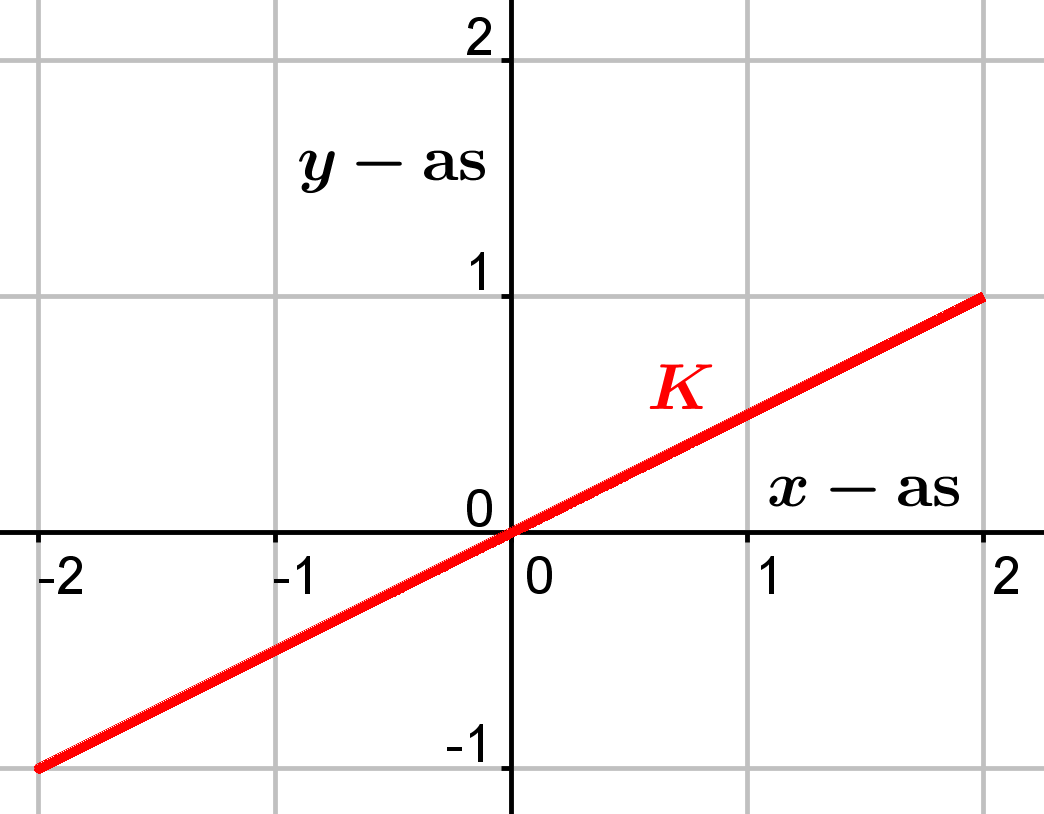 
     ,  ,  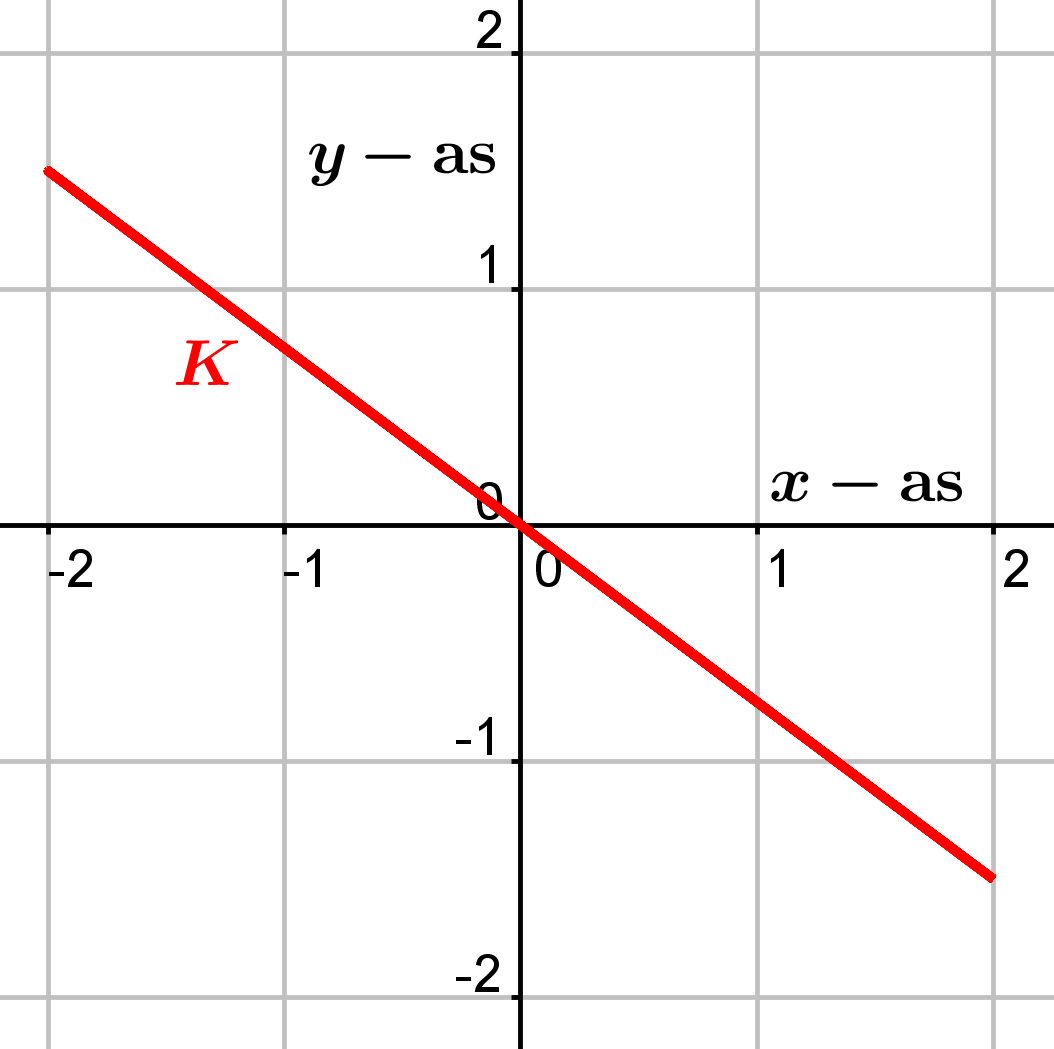 
     ,  ,  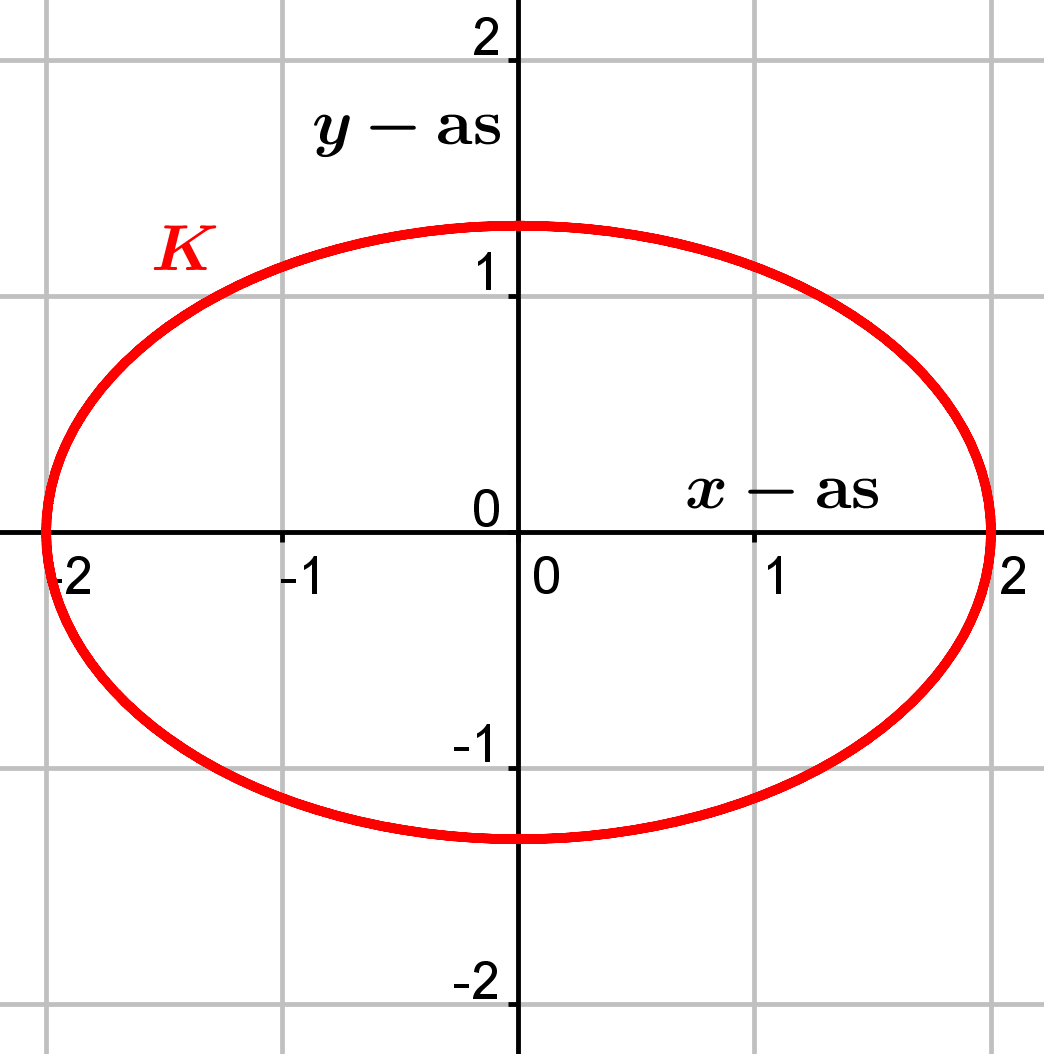 
     ,  ,  
     ,  ,  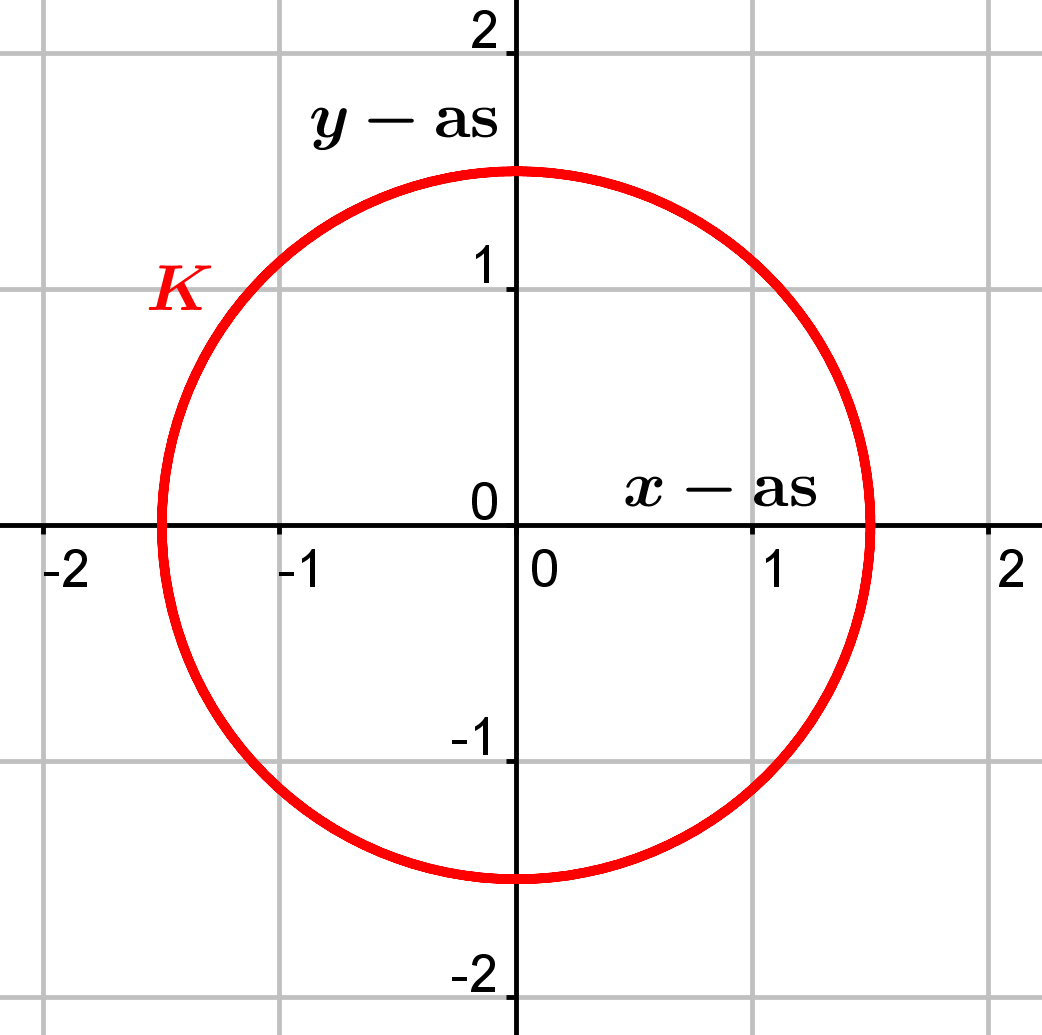 
     ,  ,  
     ,  ,  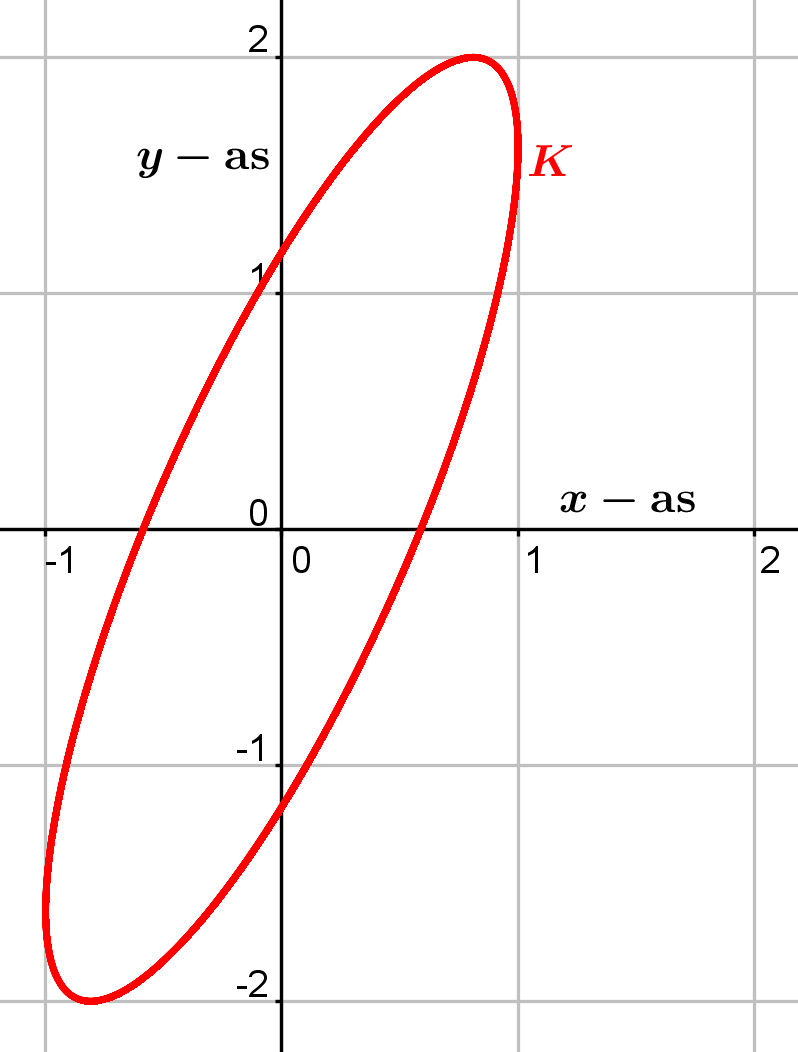 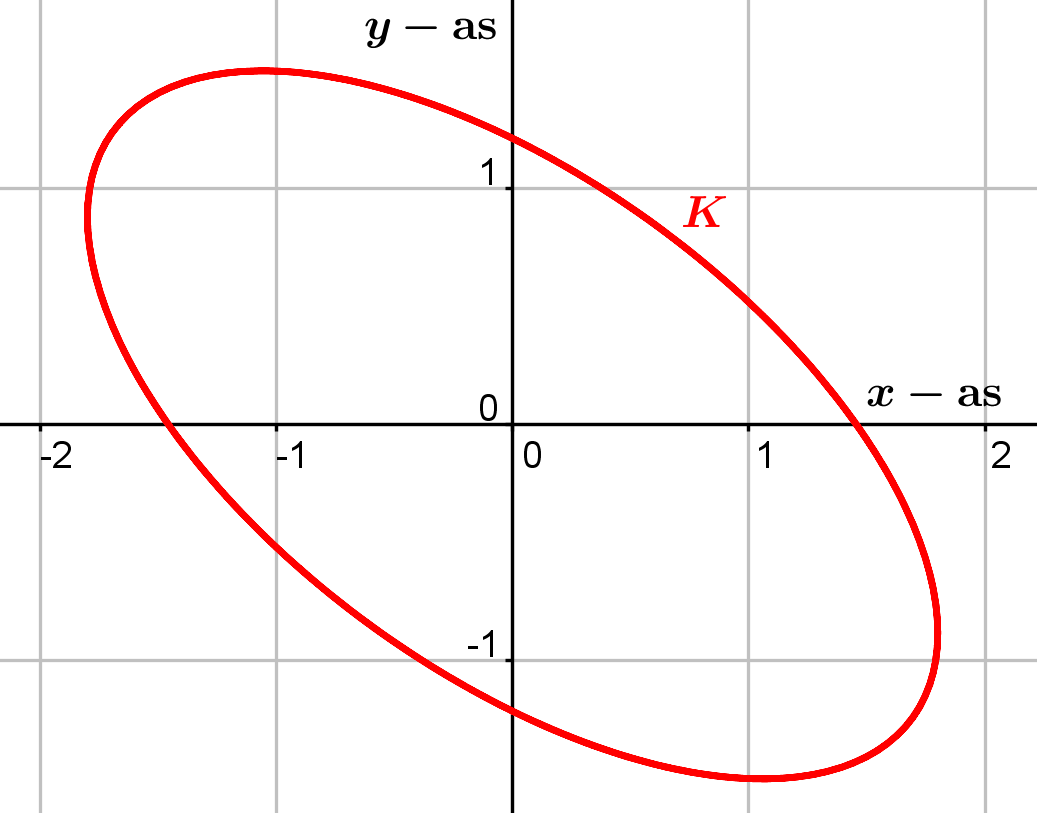 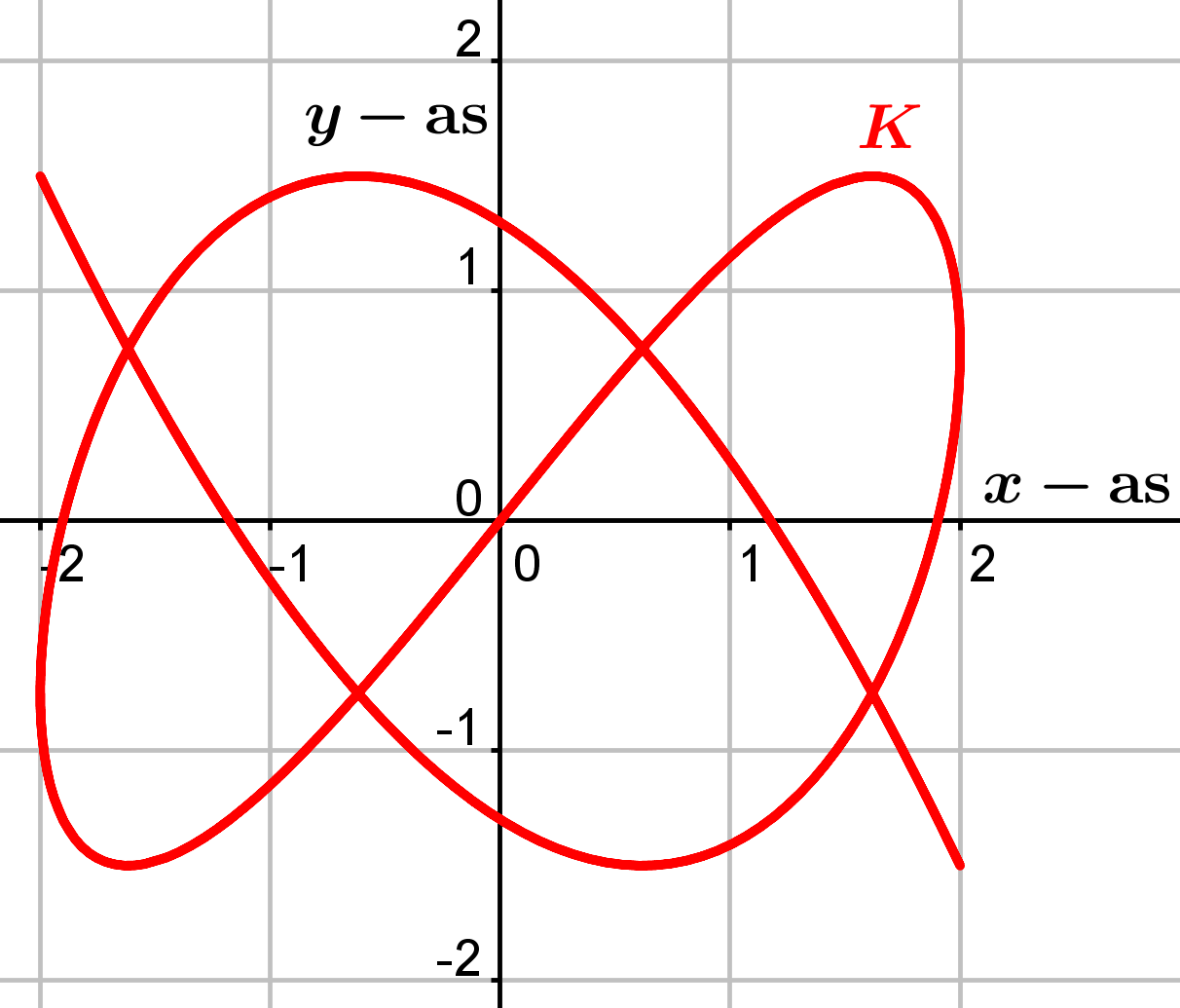 .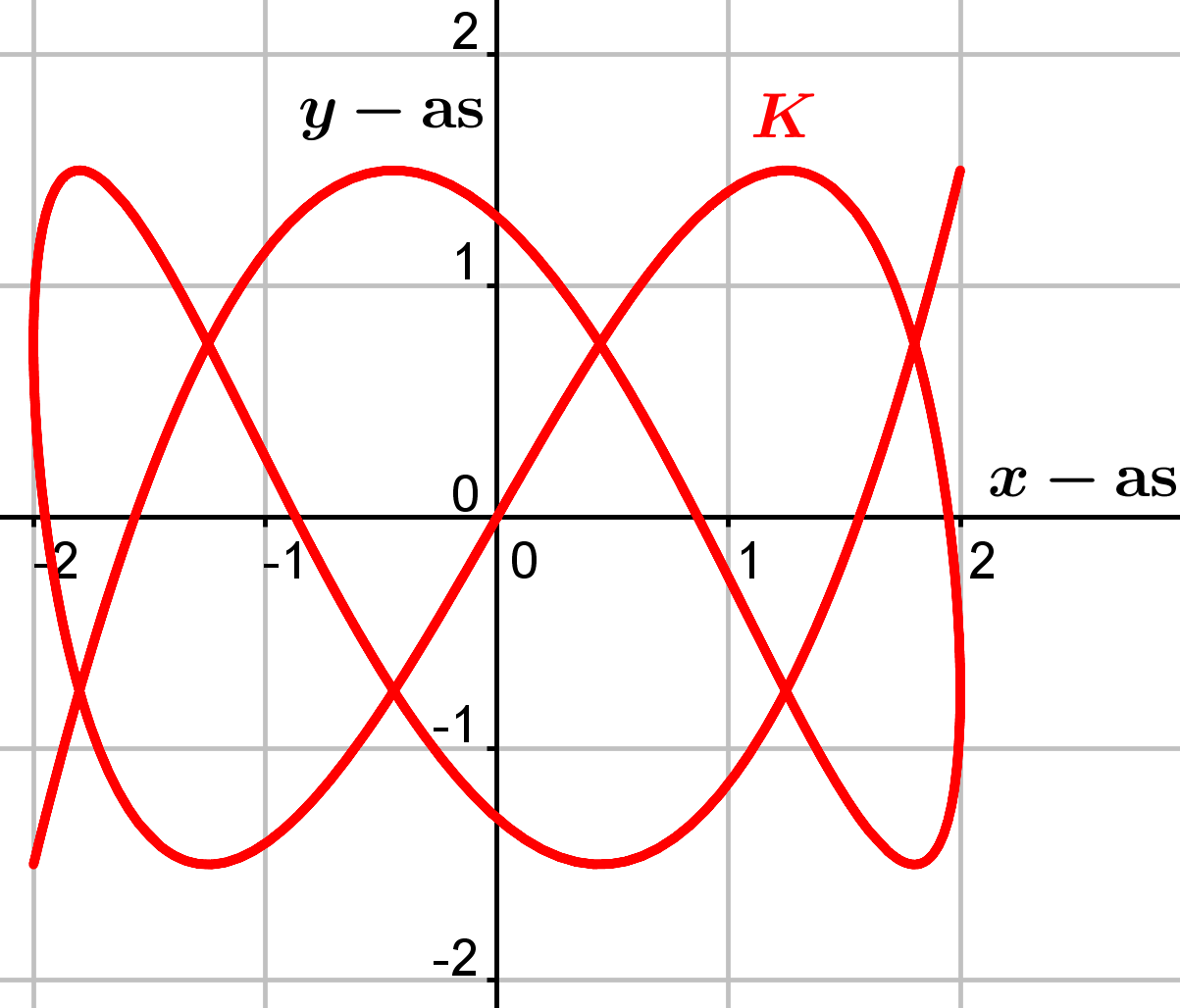 .
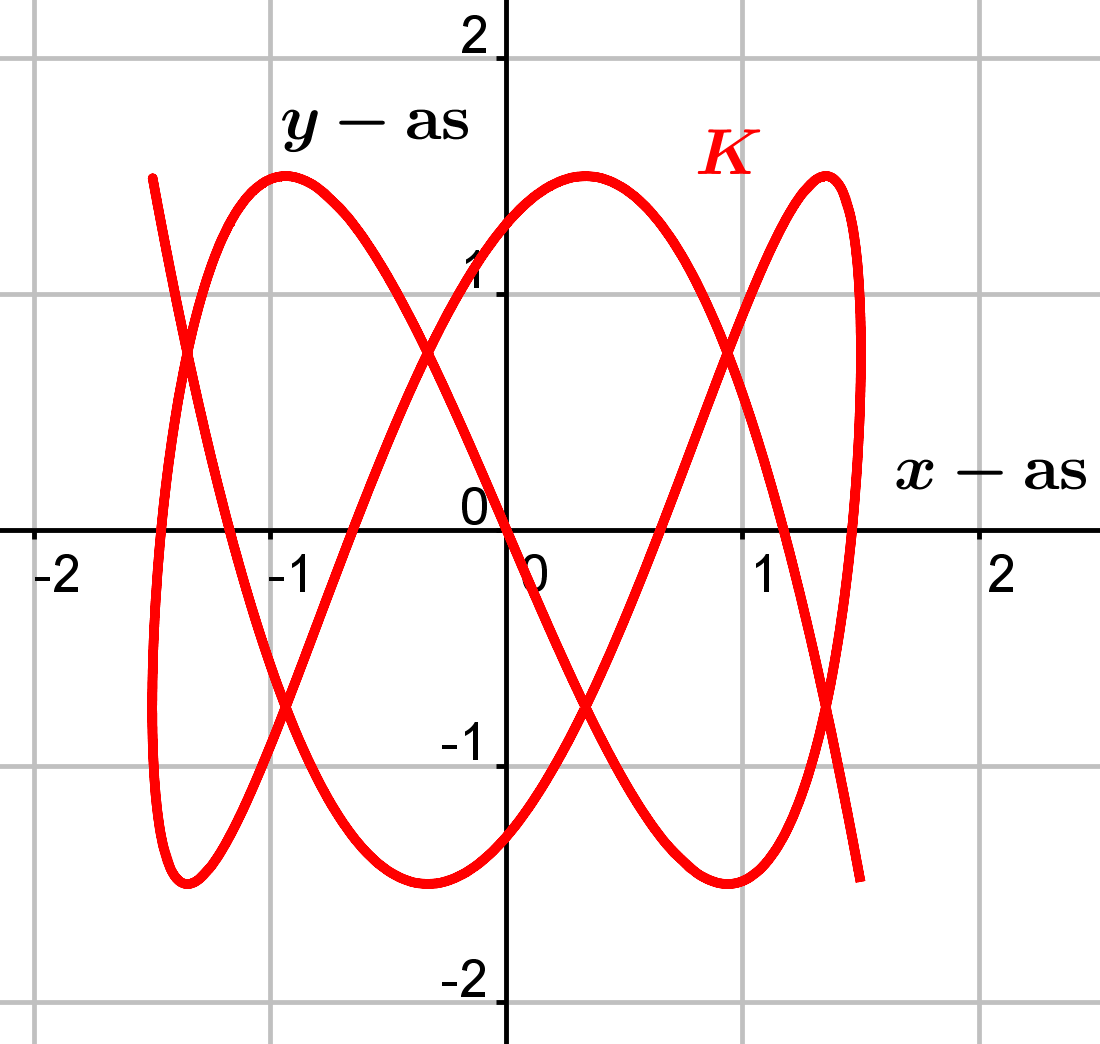 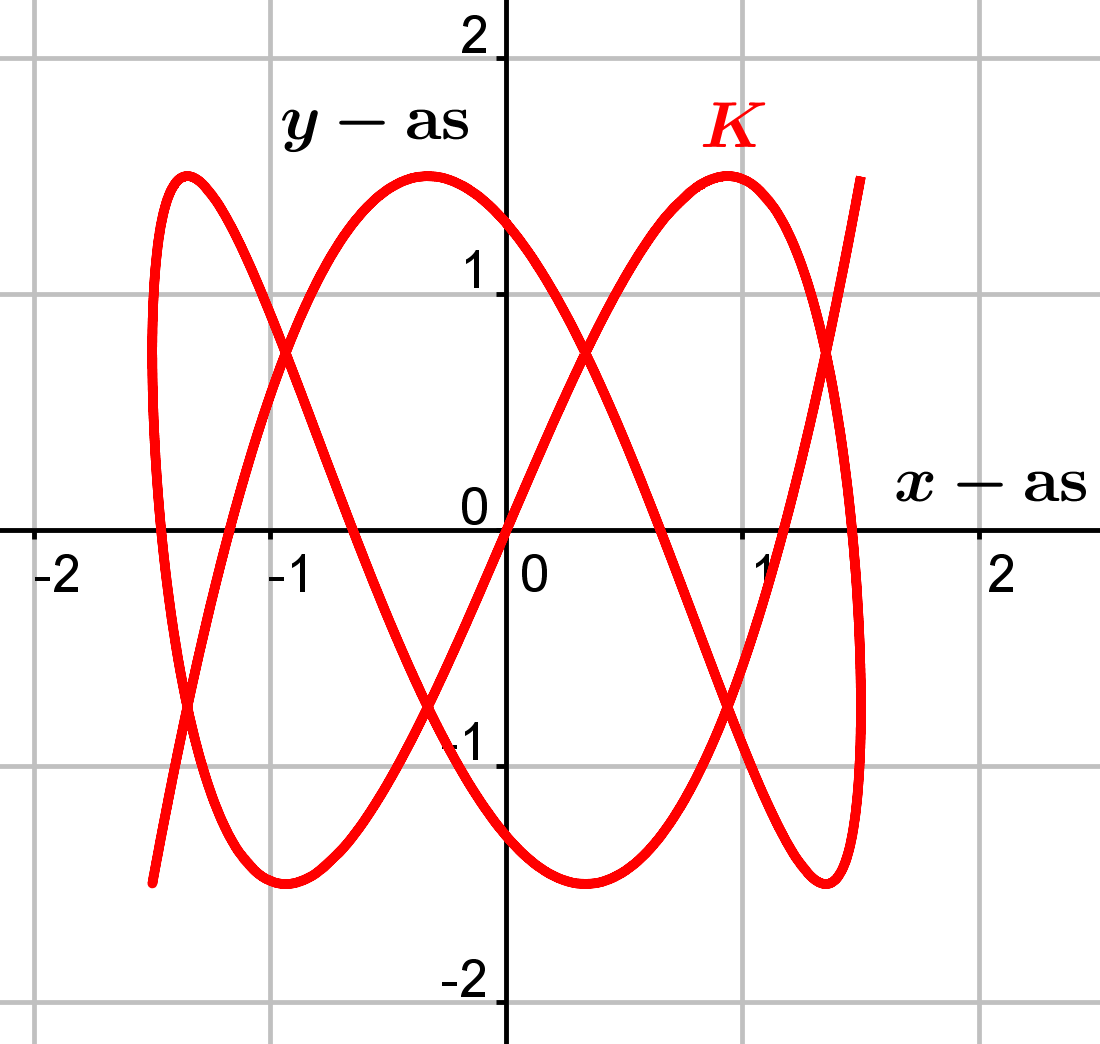 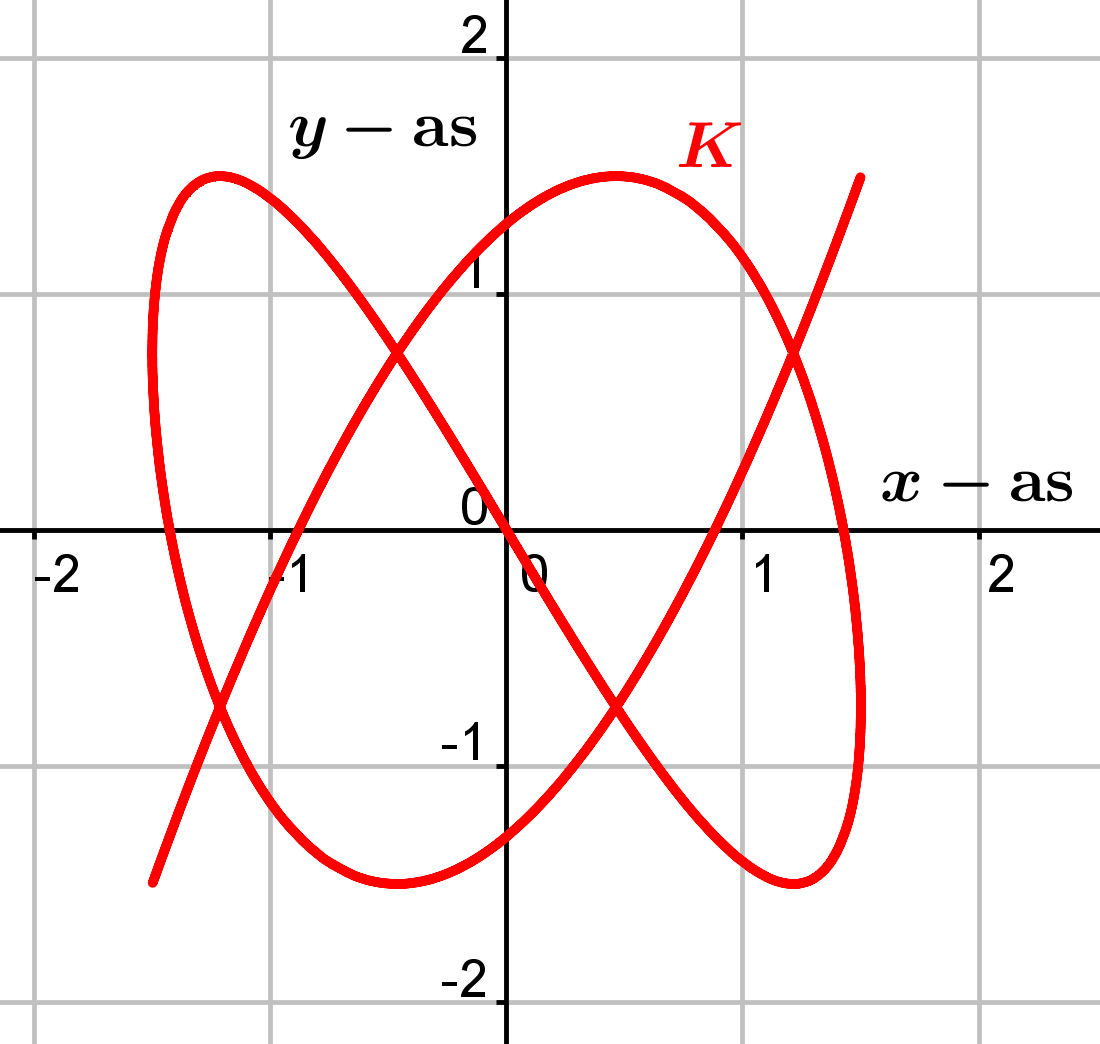 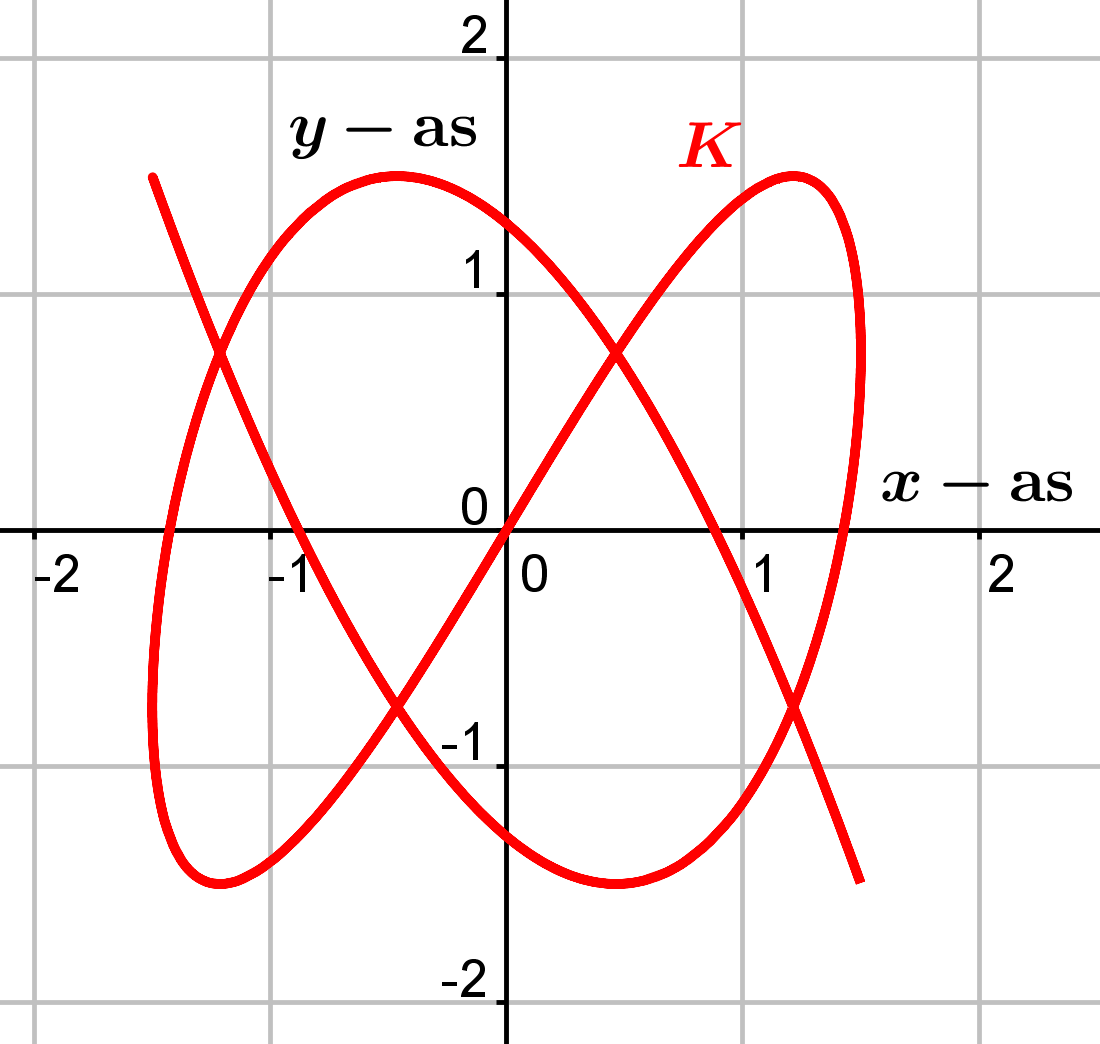 ijτεσijτεσ0112101121012101121032310323103230312311030110130103011030112132123211213212132ijτtypeijτtype011210121032310323103011030121321232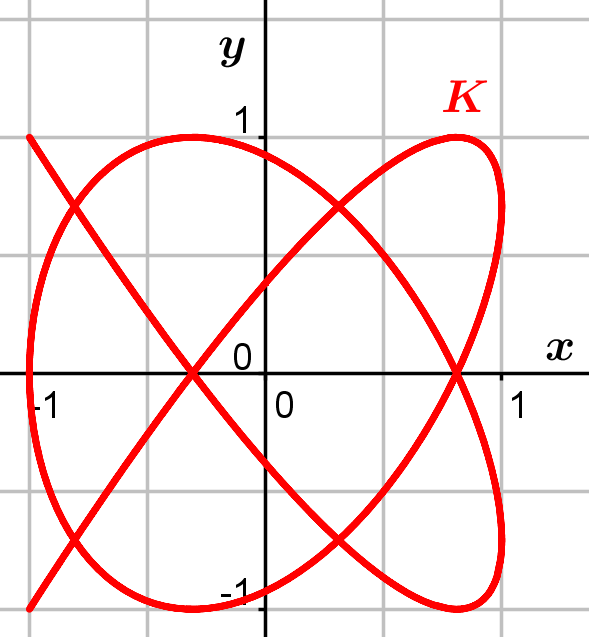 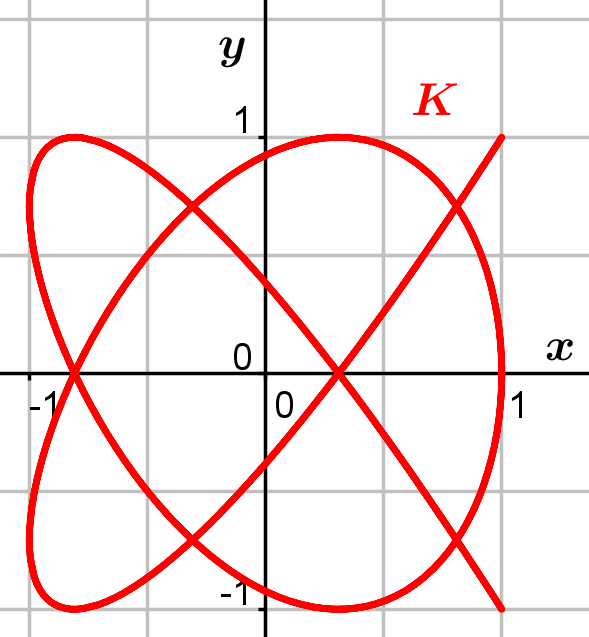 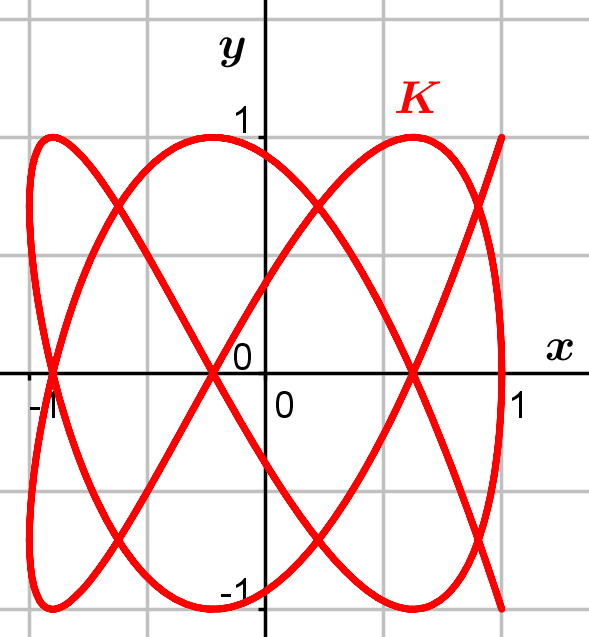 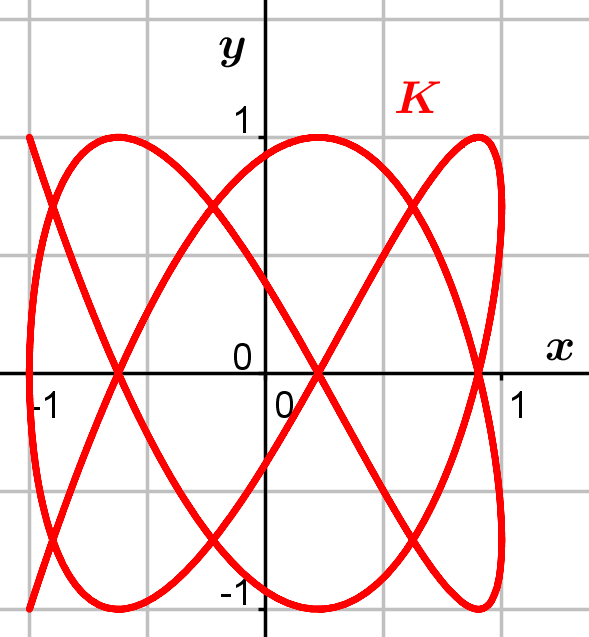 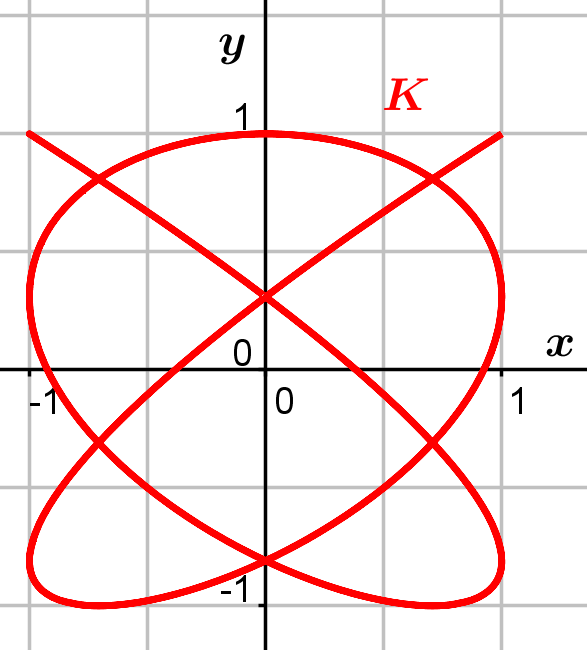 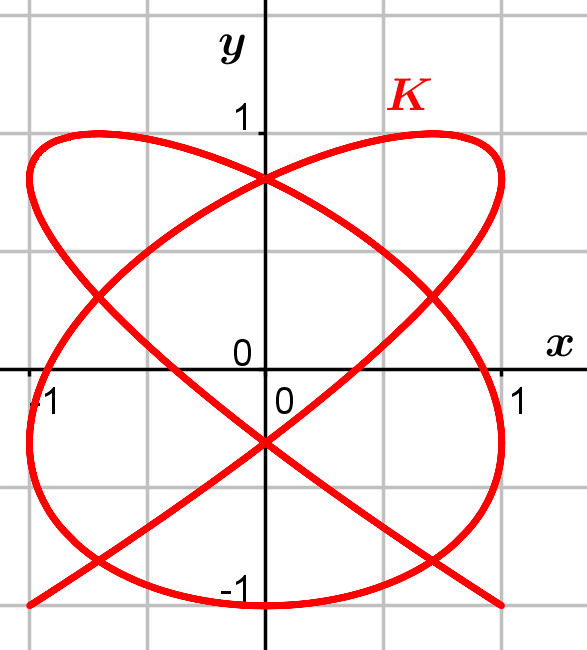 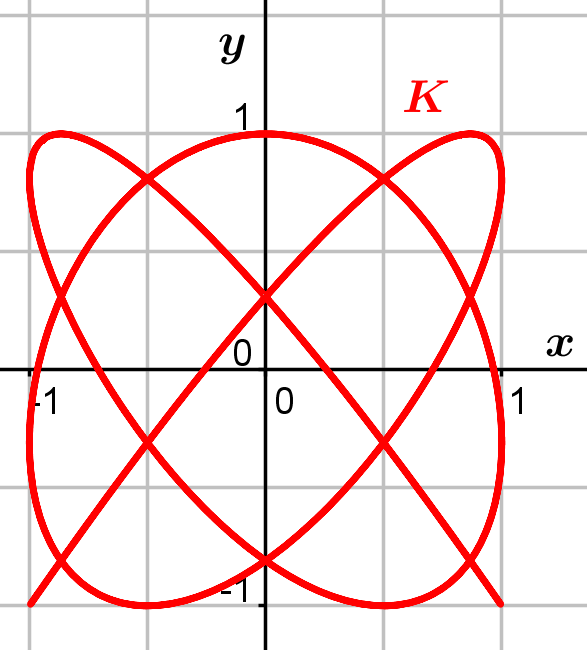 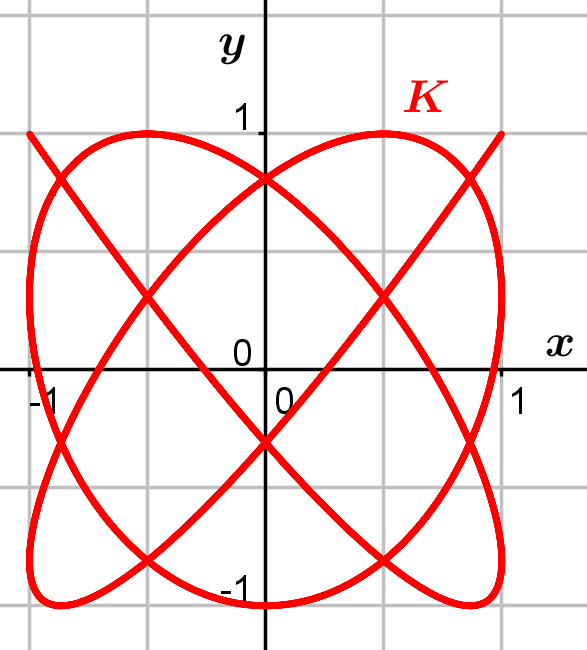 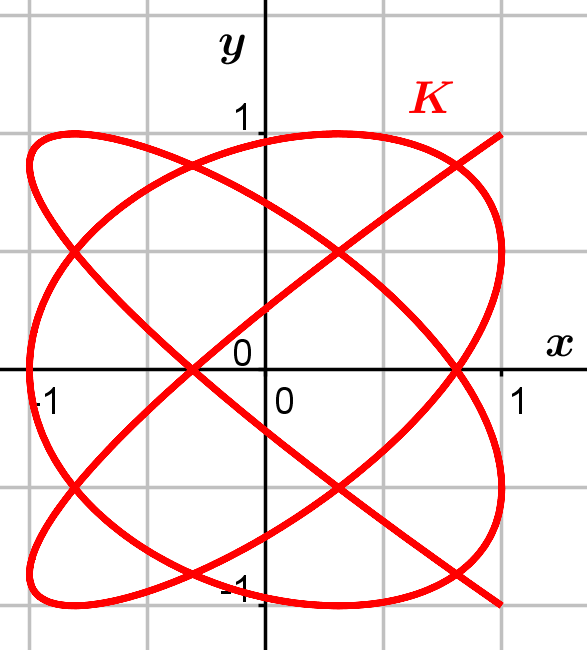 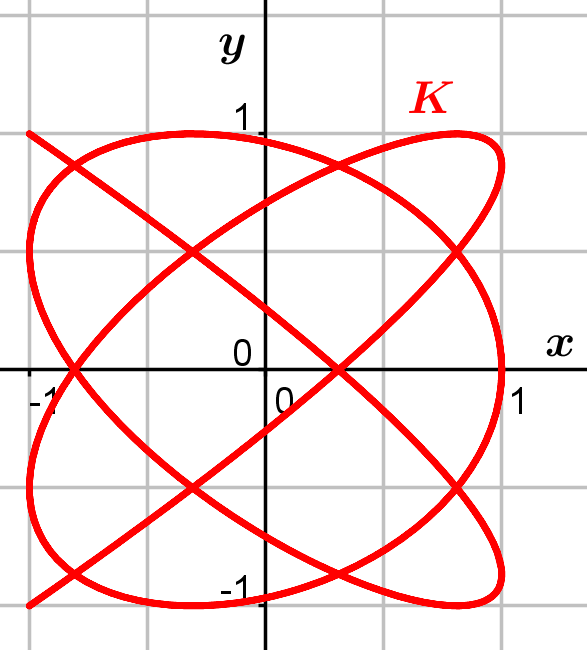 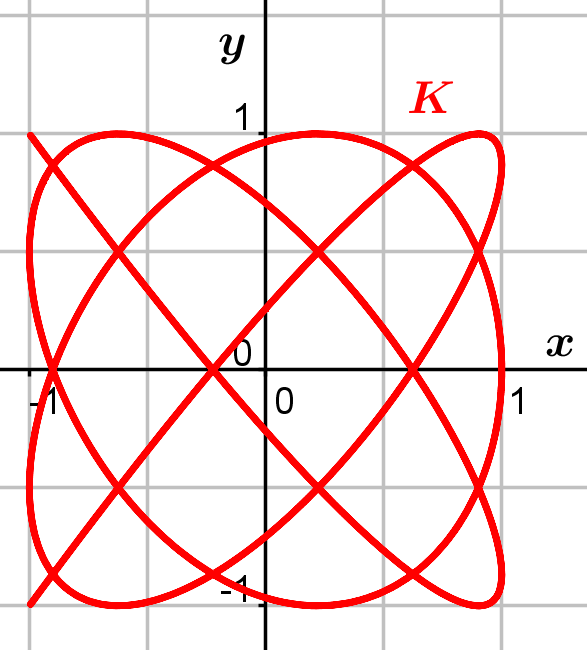 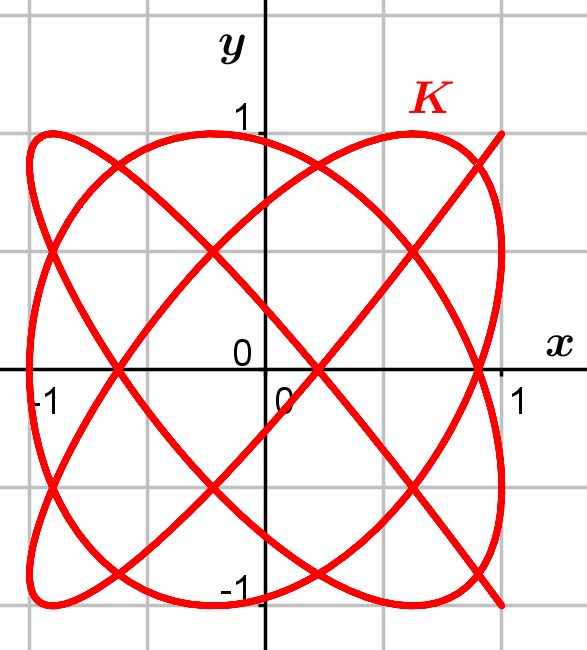 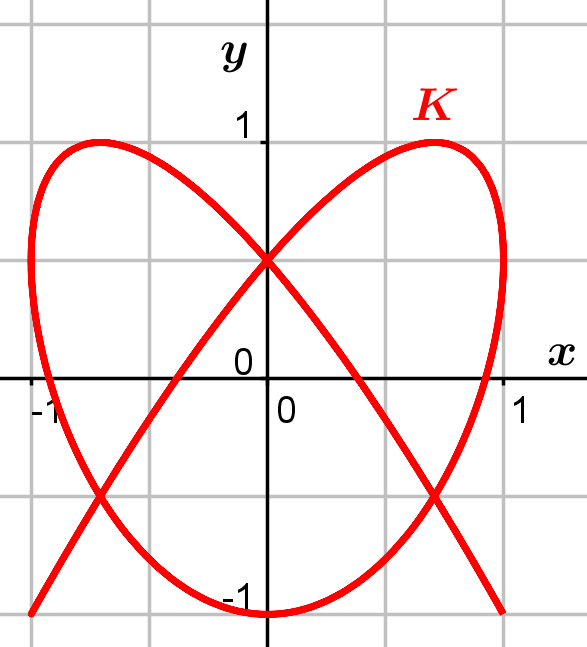 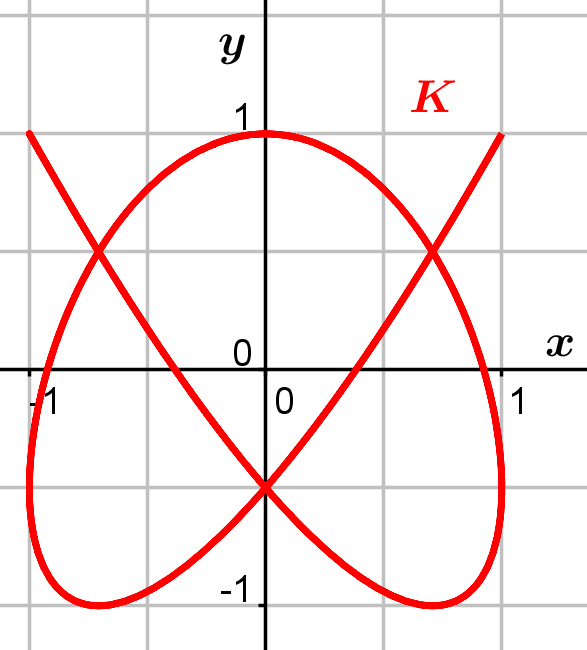 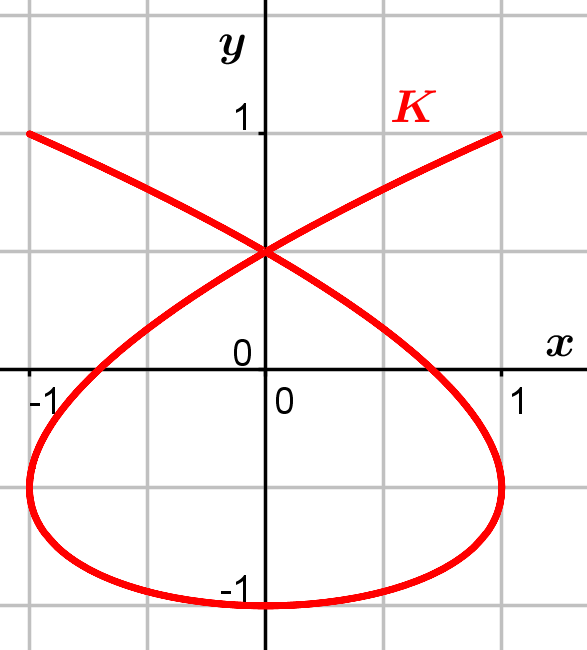 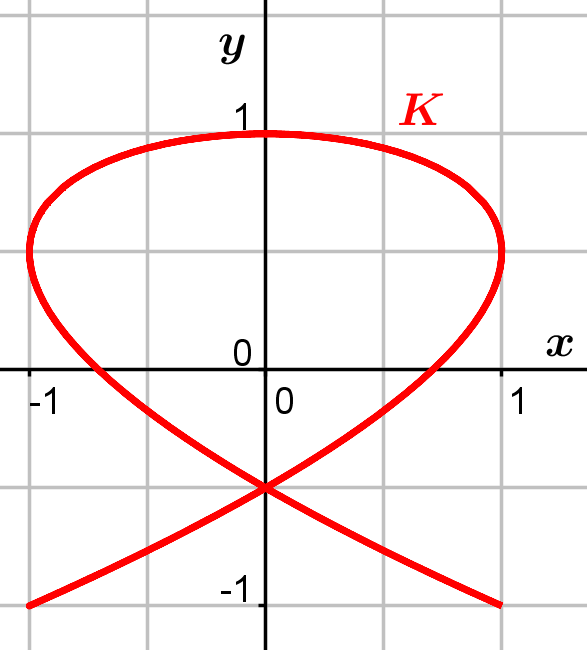 